BİRLEŞMEBirleşme, devrolunan şirketin malvarlığı karşılığında, bir değişim oranına göre devralan şirketin paylarının, devrolunan şirketin ortaklarınca kendiliğinden iktisap edilmesiyle gerçekleşir. Birleşmede en az bir şirket tasfiyesiz sona erer. Birleşmeyle devralan şirket devrolunan şirketin malvarlığını bir bütün halinde devralır.  Birleşme iki türlü olur;Bir ticaret şirketinin diğerini devralması, “devralma şeklinde birleşme”Ticaret şirketlerinin yeni bir şirket içinde bir araya gelmeleri “yeni kuruluş şeklinde birleşme”Ticaret şirketleri ile ticareti işletmelerde aşağıda yer alan hallerde yapılan birleşmeler geçerli birleşmeler olarak kabul edilmektedir.        Sermaye şirketlerinin; başka bir sermaye şirketiyle, kooperatifle, devralan şirket olmak şartıyla kollektif ve komandit şirketlerle,        Şahıs şirketlerinin; başka bir şahıs şirketiyle, devrolan şirket olmak şartıyla sermaye şirketleriyle ve kooperatiflerle,        Kooperatiflerin; başka bir kooperatifle, sermaye şirketiyle, devralan şirket olmak şartıyla şahıs şirketiyle,        Devrolunan olmak şartıyla bir ticari işletmenin, bir ticaret şirketiyle.Tescil için gerekli belgeler:1.    Genel kuruldan 33 gün önce devrolunan/devralan şirketin ekteki (EK 1) örneğe uygun olarak verilmiş bulunan inceleme hakkına ilişkin ilanın yayınlandığı sicil gazetesi fotokopisi,(Birleşmeye katılan her şirket, incelemeye sunulan belgelerin nereye tevdi edildiklerini ve nerelerde incelemeye hazır tutulduklarını, tevdi edildiği tarihten en az üç iş günü öncesinden, Türkiye Ticaret Sicili Gazetesi ile şirket sözleşmesinde öngörülen gazetede ilan edilmesi zorunludur. Aynı ilanda bütün ilgililerin birleşme belgelerini inceleyebilme haklarının olduğu açıkça işaret edilir. Bu hususlar, internet sitesi kurma zorunluluğuna tabi sermaye şirketlerinin internet sitelerinde de yayımlanır.Birleşmeye katılan şirketlerden her biri, merkezleriyle şubelerinde ve halka açık anonim şirketler ise Sermaye Piyasası Kurulunun öngöreceği yerlerde, genel kurul kararından önceki otuz gün içinde; birleşme sözleşmesini, birleşme raporunu ve son üç yılın yılsonu finansal tablolarıyla yıllık faaliyet raporlarını, gereğinde ara bilançolarını; ortakların, intifa senedi sahipleriyle şirket tarafından ihraç edilmiş bulunan menkul kıymet hamillerinin, menfaati bulunan kişilerin ve diğer ilgililerin incelemesine sunmakla yükümlüdür. Bu belgeler internet sitesi açmaya zorunlu olan sermaye şirketlerinin internet sitelerinde de yayımlanır. )4.11.2012 tarih ve 28457 sayılı Resmi Gazete'de yayımlanan “Küçük ve Orta Büyüklükteki İşletmelerin Tanımı, Nitelikleri ve Sınıflandırılması Hakkında Yönetmelikte Değişiklik Yapılmasına Dair Yönetmelik” hükümlerine göre Küçük ve Orta Büyüklükteki İşletme ölçütünü karşıladığı SMMM veya YMM raporu ile tespit edilen şirketler, tüm ortakların onaylaması halinde, söz konusu raporu ve müşavirin faaliyet belgesini ibraz koşulu ile inceleme hakkının kullanılmasından vazgeçebilir.2.    Birleşme sözleşmesinin devralan ve devrolunan şirketlerin genel kurullarınca onaylanmasına ilişkin kararların noter onaylı örnekleri (2 nüsha),3.    Taraflarca imzalı birleşme sözleşmesi (Bir asıl nüsha ve özel sicile kaydı gereken mal ve hakkın bulunması halinde bildirim yapılacak mercii sayısı kadar da fotokopi eklenmelidir.)4.    Bakanlık veya diğer resmi kurumların iznine veya uygun görüşüne tabi olunması halinde, devralan ve devrolunan şirket için bu izin veya uygun görüş yazısı,5.    Devralan şirketin birleşme sebebiyle sermaye artırımı yapması halinde sermaye artırımının    tescili için gerekli belgeler; 	Sermaye artırımı yapılmaması halinde ise bu hususun genel kurul kararında belirtilmesi gerekmektedir.6.    Devralan şirket bakımından; birleşmenin yeni kuruluş şeklinde yapılması halinde yeni şirketin kuruluş belgeleri,7.    SMMM veya YMM raporu ve müşavirin faaliyet belgesi; Bu raporda;Birleşmeye katılan şirketlerin her birinin sermayelerinin karşılıksız kalıp kalmadığı, özvarlıklarının tespiti,Alacaklıların alacaklarının tehlikeye düşmediğinin tespiti, bu tespitin yapılamaması halinde ise, söz konusu alacakların teminat altına alındığına dair yönetim organı beyanı,Birleşmeye taraf olan şirketin sermayesiyle kanuni yedek akçeleri toplamının yarısı zararla kaybolmuş veya borca batıklık durumunda olması halinde, birleşmeye taraf olan diğer şirketin kaybolan sermayeyi veya borca batıklık durumunu karşılayacak miktarda serbestçe tasarruf edebileceği öz varlığa sahip bulunduğu, buna ilişkin tutarların hesap şekli de gösterilerek doğrulandığı veya belirtilen durumların mevcut olmadığının doğrulandığı,Şayet devrolunan şirketin tapu, gemi ve fikri mülkiyet sicilleri ile benzeri sicillerde kayıtlı malvarlığının bulunması halinde bunların listesi ile gerçeğe uygun değerlerinin tespiti, (Bildirilecek her merci için raporun birer fotokopisi eklenmelidir.) Ekinde şirket yönetim organı tarafından, denetime tabi şirketlerde denetçi tarafından  onaylanmış son bilanço,yer almalıdır.         Birleşmeye katılan şirketlerin denetime tabi olması halinde bu rapor, şirket denetçisi tarafından da düzenlenebilir. 8.    Devrolunan şirketin tasfiye halinde olması halinde, mal varlığının pay sahipleri arasında dağıtımına başlanmadığına ilişkin tasfiye memurlarınca hazırlanacak rapor9.    Devrolunan şirketin tapu, gemi ve fikri mülkiyet sicilleri ile benzeri sicillerde kayıtlı bulunan mal ve haklarının listesini ve bunların kayıtlı olduğu siciller ile söz konusu mal ve hakların ilgili sicillerdeki kayıtlarına ilişkin bilgilerini ve değerlerini içeren şirket yetkililerince imzalı beyan (Bildirilecek her merci için ayrı beyan hazırlanmalıdır.) Şayet söz konusu hususlar yok ise; özel sicile kaydı gereken mal ve hakların bulunmadığına dair beyan.10.  Birleşmeye taraf olan şirketlerce, alacaklılara alacaklarının güvence altına alınmasını isteme hakkı tanınmasına ilişkin örneğe uygun olarak hazırlanacak ilan metinlerinin, 7’şer gün arayla sicil gazetesinde 3 defa yayınlanmasını sağlamak üzere tescil belgeleri ile birlikte müdürlüğe verilmesi gerekmektedir. Alacaklılara yapılacak ilk ilanların birleşme kararının tesciline ilişkin ilanlarla birlikte aynı sicil gazetesinde yayımlanması zorunludur. (EK 2)11.  Birleşmeye taraf olan tüm şirketlerin yönetim organları tarafından, ayrı ayrı ya da birlikte hazırlanan birleşme raporunun, şirketlerin kayıtlı bulunduğu müdürlüklere verilmesi gerekir.4.11.2012 tarih ve 28457 sayılı Resmi Gazete'de yayımlanan “Küçük ve Orta Büyüklükteki İşletmelerin Tanımı, Nitelikleri ve Sınıflandırılması Hakkında Yönetmelikte Değişiklik Yapılmasına Dair Yönetmelik” hükümlerine göre Küçük ve Orta Büyüklükteki İşletme ölçütünü karşıladığı SMMM veya YMM raporu ile tespit edilen şirketler, tüm ortakların onaylaması halinde, söz konusu raporu ve müşavirin faaliyet belgesini ibraz koşulu ile birleşme raporunun düzenlenmesinden vazgeçebilir.         Devrolunan şirket birleşme kararını tescil ettirmeden devrolan şirket birleşme kararını tescil ettiremez.         Birleşme işlemlerinde ayni sermaye konulmasına dair hükümler uygulanmaz.         Birleşme sözleşmesine genel kurul onayından önce geçerli olacağına dair hüküm konulamaz. Bunun tek istisnası Kanunun 155 ve 156. maddesinde belirtilen kolaylaştırılmış şekilde yapılan birleşme işlemidir.         Birleşme sözleşmesinin imzalandığı tarih ile bilanço günü arasında 6 aydan fazla zaman geçmişse veya son bilançonun çıkarılmasından sonra, birleşmeye katılan şirketlerin malvarlıklarında önemli değişiklikler meydana gelmişse, birleşmeye katılan şirketler tarafından Kanunun 144. maddesindeki hükümler doğrultusundan ara bilançonun çıkarılması zorunlu olup ara bilançoya göre yapılan değerlendirmeye ilişkin YMM veya SMMM raporu ve müşavirin faaliyet belgesi sunulur.Genel kurulda şirket sözleşmesinde daha ağır bir nisap öngörülmemişse birleşme sözleşmesinin;1) Pay senetleri menkul kıymet borsalarında işlem gören anonim şirketlerde sermayenin en az dörtte birinin temsil edilmesi şartıyla toplantıda hazır bulunan oyların çoğunluğu ile,2) Anonim ve sermayesi paylara bölünmüş komandit şirketlerde, esas veya çıkarılmış sermayenin çoğunluğunu temsil etmesi şartıyla, genel kurulda mevcut bulunan oyların dörtte üçüyle, 3) Bir kooperatif tarafından devralınacak sermaye şirketlerinde, sermayenin çoğunluğunu temsil etmesi şartıyla, genel kurulda mevcut bulunan oyların dörtte üçüyle, 4) Limited şirketlerde, sermayenin en az dörtte üçünü temsil eden paylara sahip bulunmaları şartıyla, tüm ortakların dörtte üçünün oylarıyla, 5) Kooperatiflerde, verilen oyların üçte ikisinin çoğunluğuyla; ana sözleşmede ek ödeme ve başka edim yükümlülükleri ya da sınırsız sorumluluk kabul edilmiş veya bunlar mevcut olup da genişletilmişse kooperatife kayıtlı tüm ortakların dörtte üçünün kararıyla, onaylanmalıdır.  Birleşme sözleşmesinde yer alması gereken hususlar; 1)Birleşmeye katılan şirketlerin ticaret unvanlarını, kayıtlı bulunduğu ticaret sicil müdürlüğü ve ticaret sicil numarası, vergi numarası, şirket türlerini, merkez adresi; yeni kuruluş yolu ile birleşme halinde,  yeni şirketin türünü, ticaret unvanını ve merkez adresini, 2) Şirket paylarının değişim oranını, öngörülmüşse denkleştirme tutarını; devrolunan şirketin ortaklarının, devralan şirketteki paylarına ve haklarına ilişkin açıklamaları,3) Devralan şirketin, imtiyazlı ve oydan yoksun payların sahipleriyle intifa senedi sahiplerine tanıdığı hakları,4) Şirket paylarının değiştirilmesinin şeklini,5) Birleşmeye iktisap edilen payların, devralan veya yeni kurulan şirketin bilanço karına hak kazandığı tarihi ve bu isteme ilişkin bütün özellikleri,6) Gereğinde Kanunun 141. madde uyarınca ayrılma akçesini,7) Devrolunan şirketin işlem ve eylemlerinin devralan şirketin hesabına yapılmış sayılacağı tarihi,8) Yönetim organlarına ve yönetici ortaklara tanınan özel yararları,9) Gereğinde sınırsız sorumlu ortakların isimleri,10) Birleşme sözleşmesinin tarihi.   Birleşme raporunda yer alması gereken hususlar;1) Birleşmenin amacı ve sonuçları,2) Birleşme sözleşmesi,3)Şirket paylarının değişim oranı ve öngörülmüşse denkleştirme akçesi; devrolunan şirketlerin ortaklarına devralan şirket nezdinde tanınan ortaklık hakları,4) Gereğinde ayrılma akçesinin tutarı ve şirket pay ve ortaklık hakları yerine ayrılma akçesi verilmesinin sebepleri,5) Değişim oranının belirlenmesi yönünden payların değerlemesine ilişkin özellikler,6) Gereğinde devralan şirket tarafından yapılacak artırımın miktarı,7)Öngörülmüşse, devrolunan şirketin ortaklarına, birleşme dolayısıyla yüklenecek olan, ek ödeme ve diğer kişisel edim yükümlülükleri ile kişisel sorumluluklar hakkında bilgi,8) Değişik türdeki şirketlerin birleşmelerinde, yeni tür dolayısıyla ortaklara düşen yükümlülükler,9) Birleşmenin, birleşmeye katılan şirketlerin işçileri üzerindeki etkileri ile mümkünse bir sosyal planın içeriği,10) Birleşmenin, birleşmeye katılan şirketlerin alacaklıları üzerindeki etkileri,11) Gerekiyorsa, ilgili makamlardan alınan onaylar.12) Yeni kuruluş yoluyla birleşmede birleşme raporuna yeni şirketin sözleşmesinin de eklenmesi şarttır.KOLAYLAŞTIRILMIŞ ŞEKİLDE BİRLEŞME;UYARI: — Kolaylaştırılmış şekilde birleşme sadece sermaye şirketleri için geçerlidir.— Yeni kuruluş sureti ile birleşmelerde geçerli değildir.1) Devralan sermaye şirketinin devrolunan sermaye şirketinin oy hakkı veren bütün paylarına veya bir şirket ya da bir gerçek kişi veya kanun yahut sözleşme dolayısıyla bağlı bulunan kişi grupları, birleşmeye katılan sermaye şirketlerinin oy hakkı veren tüm paylarına sahiplerse sermaye şirketleri kolaylaştırılmış şekilde birleşebilirler.Şirketler; birleşme raporu düzenlemek ve inceleme hakkını sağlamak ile bu birleşme sözleşmesini genel kurulların onayına sunmak zorunda değillerdir.Birleşme nedeni ile yapılan sermaye artırımında önceki sermayesinin ödenmiş olma şartı aranmaz. Birleşme sözleşmesinde yer alması gereken hususlar;1) Birleşmeye katılan şirketlerin ticaret unvanlarını, kayıtlı bulunduğu ticaret sicil müdürlüğü ve ticaret sicil numarası, vergi numarası, şirket türlerini, merkez adresi;2) Gereğinde Kanunun 141. madde uyarınca ayrılma akçesini,3) Devrolunan şirketin işlem ve eylemlerinin devralan şirketin hesabına yapılmış sayılacağı tarihi,4) Yönetim organlarına ve yönetici ortaklara tanınan özel yararları,5) Gereğinde sınırsız sorumlu ortakların isimleri,Yukarıda yer alan açıklamalar dikkate alınmak suretiyle tescil için istenen belgeler;1.    Taraflarca imzalı birleşme sözleşmesi (Bir asıl nüsha ve özel sicile kaydı gereken mal ve hakkın bulunması halinde bildirim yapılacak mercii sayısı kadar da fotokopi eklenmelidir.)2.    Bakanlık veya diğer resmi kurumların iznine veya uygun görüşüne tabi olunması halinde, devralan ve devrolunan şirket için bu izin veya uygun görüş yazısı,3.    Devralan şirketin birleşme sebebiyle sermaye artırımı yapması halinde sermaye artırımının tescili için gerekli belgeler; 	Sermaye artırımı yapılmaması halinde ise bu hususun yönetim kurulu/ müdürler kurulu kararında belirtilmesi gerekmektedir.4. SMMM veya YMM raporu ve müşavirin faaliyet belgesi; Bu raporda;Birleşmeye katılan şirketlerin her birinin sermayelerinin karşılıksız kalıp kalmadığı, özvarlıklarının tespiti,Alacaklıların alacaklarının tehlikeye düşmediğinin tespiti, bu tespitin yapılamaması halinde ise, söz konusu alacakların teminat altına alındığına dair yönetim organı beyanı,Birleşmeye taraf olan şirketin sermayesiyle kanuni yedek akçeleri toplamının yarısı zararla kaybolmuş veya borca batıklık durumunda olması halinde, birleşmeye taraf olan diğer şirketin kaybolan sermayeyi veya borca batıklık durumunu karşılayacak miktarda serbestçe tasarruf edebileceği öz varlığa sahip bulunduğu, buna ilişkin tutarların hesap şekli de gösterilerek doğrulandığı veya belirtilen durumların mevcut olmadığının doğrulandığı, Şayet devrolunan şirketin tapu, gemi ve fikri mülkiyet sicilleri ile benzeri sicillerde kayıtlı malvarlığının bulunması halinde bunların listesi ile gerçeğe uygun değerlerinin tespiti, (Bildirilecek her merci için raporun birer fotokopisi eklenmelidir.)Ekinde şirket yönetim organı tarafından, denetime tabi şirketlerde denetçi tarafından  onaylanmış son bilanço,yer almalıdır.         Birleşmeye katılan şirketlerin denetime tabi olması halinde bu rapor, şirket denetçisi tarafından da düzenlenebilir.  6.    Devrolunan şirketin tasfiye halinde olması halinde, mal varlığının pay sahipleri arasında dağıtımına başlanmadığına ilişkin tasfiye memurlarınca hazırlanacak rapor7.    Devrolunan şirketin tapu, gemi ve fikri mülkiyet sicilleri ile benzeri sicillerde kayıtlı bulunan mal ve haklarının listesini ve bunların kayıtlı olduğu siciller ile söz konusu mal ve hakların ilgili sicillerdeki kayıtlarına ilişkin bilgilerini ve değerlerini içeren şirket yetkililerince imzalı beyan; (Bildirilecek her merci için ayrı beyan hazırlanmalıdır.)Şayet söz konusu hususlar yok ise; özel sicile kaydı gereken mal ve hakların bulunmadığına dair beyan.8.    Birleşmeye taraf olan şirketlerce, alacaklılara alacaklarının güvence altına alınmasını isteme hakkı tanınmasına ilişkin örneğe uygun olarak hazırlanacak ilan metinlerinin, 7’şer gün arayla sicil gazetesinde 3 defa yayınlanmasını sağlamak üzere tescil belgeleri ile birlikte müdürlüğe verilmesi gerekmektedir. Alacaklılara yapılacak ilk ilanların birleşme kararının tesciline ilişkin ilanlarla birlikte aynı sicil gazetesinde yayımlanması zorunludur. (EK 2)9.   Kanunun 156. maddesi uyarınca kolaylaştırılmış usulle birleşen sermaye şirketlerinde birleşme sözleşmesinin genel kurul onayına sunulmaması halinde birleşmenin kabul edildiğine, kolaylaştırılmış birleşme usulünün uygulandığına ve bu usulün dayanağına dair yönetim kurulu kararının noter onaylı örneğinin müdürlüğe verilmesi gerekmektedir. 2)    Devralan sermaye şirketinin devrolunan sermaye şirketinin oy hakkı veren paylarının en az yüzde doksanına sahipse azınlıkta kalan pay sahipleri için; devralan şirkette bu payların denk karşılığı olan paylar verilmesi şirket payları yanında, Kanunun 141. maddesine göre, şirket paylarının gerçek değerinin tam dengi olan nakdî bir karşılık verilmesinin önerilmiş olması ve birleşme dolayısıyla ek ödeme borcunun veya herhangi bir kişisel edim yükümlülüğünün yahut kişisel sorumluluğun doğmaması, hâlinde sermaye şirketleri kolaylaştırılmış şekilde birleşebilirler.Birleşme sözleşmesinde yer alması gereken hususlar;1) Birleşmenin amacı ve sonuçları,2) Birleşme sözleşmesi,3) Gereğinde devralan şirket tarafından yapılacak artırımın miktarı,4) Öngörülmüşse, devrolunan şirketin ortaklarına, birleşme dolayısıyla yüklenecek olan, ek ödeme ve diğer kişisel edim yükümlülükleri ile kişisel sorumlulukları hakkında bilgi,5) Değişik türdeki şirketlerin birleşmelerinde, yeni tür dolayısıyla ortaklara düşen yükümlülükler,6) Birleşmenin, birleşmeye katılan şirketlerin işçileri üzerindeki etkileri ile mümkünse bir sosyal planın içeriği.Şirketler; birleşme raporu düzenlemek ve bu birleşme sözleşmesini genel kurulların onayına sunmak zorunda değillerdir. Ancak inceleme hakkının birleşmenin tescili için ticaret siciline yapılacak başvurudan 30 gün önce sağlanmış olması şarttır.Birleşme nedeni ile yapılan sermaye artırımında önceki sermayesinin ödenmiş olma şartı aranmaz.Yukarıda yer alan açıklamalar dikkate alınmak suretiyle tescil için istenen belgeler;1. Genel kuruldan 33 gün önce devrolunan/devralan şirketin ekteki (EK 1) örneğe uygun olarak verilmiş bulunan inceleme hakkına ilişkin ilanın yayınlandığı sicil gazetesi fotokopisi,2. Taraflarca imzalı birleşme sözleşmesi (Bir asıl nüsha ve özel sicile kaydı gereken mal ve hakkın bulunması halinde bildirim yapılacak mercii sayısı kadar da fotokopi eklenmelidir.)3. Bakanlık veya diğer resmi kurumların iznine veya uygun görüşüne tabi olunması halinde, devralan ve devrolunan şirket için bu izin veya uygun görüş yazısı,4. Devralan şirketin birleşme sebebiyle sermaye artırımı yapması halinde sermaye artırımının tescili için gerekli belgeler; 	Sermaye artırımı yapılmaması halinde ise bu hususun yönetim kurulu/ müdürler kurulu kararında belirtilmesi gerekmektedir.5. SMMM veya YMM raporu ve müşavirin faaliyet belgesi; Bu raporda;Birleşmeye katılan şirketlerin her birinin sermayelerinin karşılıksız kalıp kalmadığı, özvarlıklarının tespiti,Alacaklıların alacaklarının tehlikeye düşmediğinin tespiti, bu tespitin yapılamaması halinde ise, söz konusu alacakların teminat altına alındığına dair yönetim organı beyanı,Birleşmeye taraf olan şirketin sermayesiyle kanuni yedek akçeleri toplamının yarısı zararla kaybolmuş veya borca batıklık durumunda olması halinde, birleşmeye taraf olan diğer şirketin kaybolan sermayeyi veya borca batıklık durumunu karşılayacak miktarda serbestçe tasarruf edebileceği öz varlığa sahip bulunduğu, buna ilişkin tutarların hesap şekli de gösterilerek doğrulandığı veya belirtilen durumların mevcut olmadığının doğrulandığı, Şayet devrolunan şirketin tapu, gemi ve fikri mülkiyet sicilleri ile benzeri sicillerde kayıtlı malvarlığının bulunması halinde bunların listesi ile gerçeğe uygun değerlerinin tespiti, (Bildirilecek her merci için raporun birer fotokopisi eklenmelidir.)Ekinde şirket yönetim organı tarafından, denetime tabi şirketlerde denetçi tarafından  onaylanmış son bilanço,  yer almalıdır.         Birleşmeye katılan şirketlerin denetime tabi olması halinde bu rapor, şirket denetçisi tarafından da düzenlenebilir. 6.       Devrolunan şirketin tasfiye halinde olması halinde, mal varlığının pay sahipleri arasında dağıtımına başlanmadığına ilişkin tasfiye memurlarınca hazırlanacak rapor7.       Devrolunan şirketin tapu, gemi ve fikri mülkiyet sicilleri ile benzeri sicillerde kayıtlı bulunan mal ve haklarının listesini ve bunların kayıtlı olduğu siciller ile söz konusu mal ve hakların ilgili sicillerdeki kayıtlarına ilişkin bilgilerini ve değerlerini içeren şirket yetkililerince imzalı beyan;  (Bildirilecek her merci için ayrı beyan hazırlanmalıdır.)                                          Şayet söz konusu hususlar yok ise; özel sicile kaydı gereken mal ve hakların bulunmadığına dair beyan.8.       Birleşmeye taraf olan şirketlerce, alacaklılara alacaklarının güvence altına alınmasını isteme hakkı tanınmasına ilişkin örneğe uygun olarak hazırlanacak ilan metinlerinin, 7’şer gün arayla sicil gazetesinde 3 defa yayınlanmasını sağlamak üzere tescil belgeleri ile birlikte müdürlüğe verilmesi gerekmektedir. Alacaklılara yapılacak ilk ilanların birleşme kararının tesciline ilişkin ilanlarla birlikte aynı sicil gazetesinde yayımlanması zorunludur. (EK 2)9.     Kanunun 156. maddesi uyarınca kolaylaştırılmış usulle birleşen sermaye şirketlerinde birleşme sözleşmesinin genel kurul onayına sunulmaması halinde birleşmenin kabul edildiğine, kolaylaştırılmış birleşme usulünün uygulandığına ve bu usulün dayanağına dair yönetim kurulu/müdürler kurulu kararının noter onaylı örneğinin müdürlüğe verilmesi gerekmektedir. EK-1MUĞLA TİCARET SİCİLİ MÜDÜRLÜĞÜTicaret Sicil No: ……………………. Ticaret Unvanı………………………………………………………………………….………………………………………………………………………………………………………….Ticari Adresi: ……………………………………………………………………………………………………………………Birleşme İşlemi İnceleme Hakkı Duyurusu,Yukarıda bilgileri yazılı şirketimizin Yönetim/Müdürler Kurulunca Birleşme işlemine ilişkin alınan …/…/…… tarihli karar doğrultusunda hazırlanan Birleşme Sözleşmesi, Birleşme Raporu, Son Üç Yılın Finansal Tabloları ile Yıllık Faaliyet Raporlarının (gerekirse ara bilanço) Genel Kurulun onayına sunulmasından önce otuz gün süresince …/…/…….. tarihinden itibaren …………………………………..…………………………………………….. adresinde ve şirket merkezimiz ile şubelerimizde ortaklarımızın incelemesine hazır bulundurulacağı 6102 sayılı Türk Ticaret Kanunu’nun 149 uncu maddesi gereğince ilan olunur.                      Adı – Soyadı							           		Şirket Yetkilisi/Yetkilileri 								                      Kaşe – İmzaEK/2 DEVROLANMUĞLA TİCARET SİCİLİ MÜDÜRLÜĞÜTicaret Sicil No: ……………………. Ticaret Unvanı………………………………………………………………………….………………………………………………………………………………………………………… Ticari Adresi: ………………………………………………………………………………………………Birleşmeden Dolayı Alacaklılara Çağrı,Yukarıda bilgileri yazılı şirketimizin devralan olarak, bilgileri aşağıya çıkarılan şirket(ler) ile Türk Ticaret Kanunu’nun ilgili maddelerine istinaden birleşmesine karar verilmiş olup, bu husus Ticaret Sicili Müdürlüğünce ……/……/……… tarihinde tescil edilmiştir.  Şirketimiz alacaklılarının ellerindeki belgelerle birlikte; birleşmenin geçerlilik kazandığı …/…/…… tescil tarihinden itibaren en geç üç ay içerisinde …………………………………..………… …………………..…………………………………………….. adresine müracaatla alacaklarının teminata bağlanmasını isteyebilecekleri 6102 sayılı Türk Ticaret Kanunu’nun 157 nci maddesi gereğince ilan olunur.Devrolan Şirket/lerin BilgileriTicaret Sicili Müdürlüğü: ……………………..Ticaret Sicili Numarası:………………………….Ticaret Unvanı:……………………………………………………………………………………                        Adı – Soyadı							 		Şirket Yetkilisi/Yetkilileri 									          Kaşe – İmzaEK-2 DEVRALANMUĞLA TİCARET SİCİLİ MÜDÜRLÜĞÜTicaret Sicil No: ……………………. Ticaret Unvanı………………………………………………………………………….………………………………………………………………………………………………………… Ticari Adresi: ………………………………………………………………………………………………Birleşmeden Dolayı Alacaklılara Çağrı,Yukarıda bilgileri yazılı şirketimizin devrolan olarak, bilgileri aşağıya çıkarılan şirket ile Türk Ticaret Kanunu’nun ilgili maddelerine istinaden birleşmesine karar verilmiş olup, bu husus Ticaret Sicili Müdürlüğünce ……/……/……… tarihinde tescil edilmiştir.  Şirketimiz alacaklılarının ellerindeki belgelerle birlikte; birleşmenin geçerlilik kazandığı …/…/…… tescil tarihinden itibaren en geç üç ay içerisinde …………………………………..………… …………………..…………………………………………….. adresine müracaatla devralan şirketten alacaklarının teminata bağlanmasını isteyebilecekleri 6102 sayılı Türk Ticaret Kanunu’nun 157 nci maddesi gereğince ilan olunur.Devralan Şirket BilgileriTicaret Sicili Müdürlüğü: ……………………..Ticaret Sicili Numarası:………………………….Ticaret Unvanı:……………………………………………………………………………………                        Adı – Soyadı							 		Şirket Yetkilisi/Yetkilileri 									          Kaşe – İmza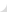 